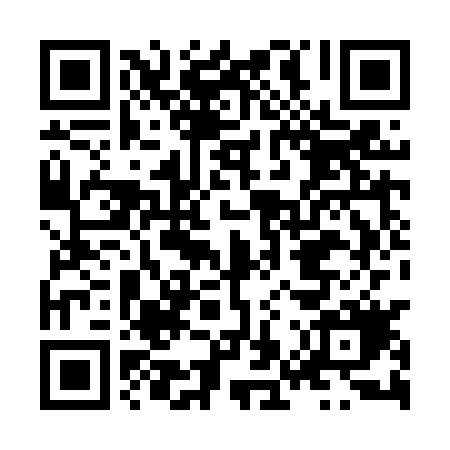 Prayer times for Kalinowice Ordynackie, PolandWed 1 May 2024 - Fri 31 May 2024High Latitude Method: Angle Based RulePrayer Calculation Method: Muslim World LeagueAsar Calculation Method: HanafiPrayer times provided by https://www.salahtimes.comDateDayFajrSunriseDhuhrAsrMaghribIsha1Wed2:365:0012:245:307:4810:022Thu2:334:5912:245:317:5010:053Fri2:304:5712:245:327:5110:084Sat2:264:5512:245:337:5310:115Sun2:234:5312:235:347:5410:146Mon2:194:5212:235:357:5610:177Tue2:164:5012:235:367:5710:208Wed2:124:4812:235:377:5910:239Thu2:094:4712:235:388:0110:2610Fri2:084:4512:235:398:0210:2911Sat2:084:4412:235:398:0410:3112Sun2:074:4212:235:408:0510:3213Mon2:064:4112:235:418:0710:3214Tue2:064:3912:235:428:0810:3315Wed2:054:3812:235:438:0910:3316Thu2:054:3612:235:448:1110:3417Fri2:044:3512:235:458:1210:3518Sat2:044:3412:235:458:1410:3519Sun2:034:3212:235:468:1510:3620Mon2:034:3112:235:478:1610:3721Tue2:024:3012:235:488:1810:3722Wed2:024:2912:245:498:1910:3823Thu2:014:2712:245:498:2010:3824Fri2:014:2612:245:508:2210:3925Sat2:014:2512:245:518:2310:4026Sun2:004:2412:245:528:2410:4027Mon2:004:2312:245:528:2510:4128Tue2:004:2212:245:538:2610:4129Wed1:594:2112:245:548:2810:4230Thu1:594:2112:245:548:2910:4231Fri1:594:2012:255:558:3010:43